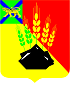 ДУМАМИХАЙЛОВСКОГО МУНИЦИПАЛЬНОГОРАЙОНАР Е Ш Е Н И Ес. Михайловка27.10.2022 г.										№ 263Об утверждении Положения об управлении финансов администрации Михайловского муниципального района         В соответствии с Федеральным законом от 06.10.2003 № 131-ФЗ «Об общих принципах организации местного самоуправления в Российской Федерации», Бюджетным кодексом Российской Федерации, Уставом Михайловского муниципального района, решением Думы Михайловского муниципального района от 31.03.2022 № 193 «Об утверждении «Положения о бюджетном процессе в Михайловском муниципальном районе», Дума Михайловского муниципального районаРЕШИЛА:Утвердить Положение об управлении финансов администрации Михайловского муниципального района (прилагается);Начальнику управления финансов администрации Михайловского муниципального района (Сенчило А.А.) зарегистрировать Положение об управлении финансов администрации Михайловского муниципального района в установленном законом порядке;Настоящее решение вступает в силу с 1 декабря 2022 года.Настоящее направить главе района для подписания. Председатель Думы Михайловскогомуниципального района						      Н.Н. Мельничук